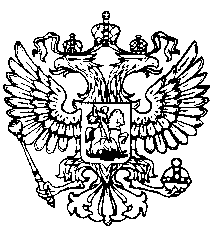 Российская Федерация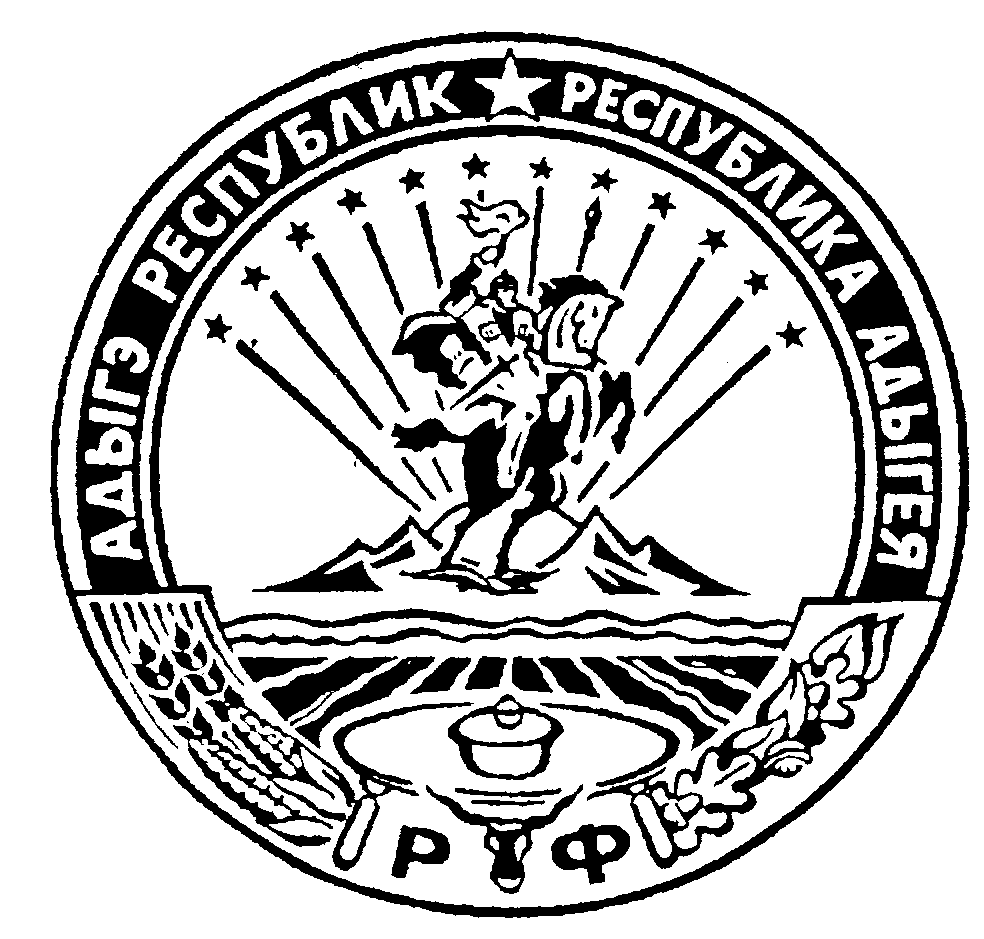 Республика АдыгеяСовет народных депутатовмуниципального образования«Ходзинское сельское поселение»РЕШЕНИЕ       СОВЕТА  НАРОДНЫХ ДЕПУТАТОВ МУНИЦИПАЛЬНОГО ОБРАЗОВАНИЯ «ХОДЗИНСКОЕ СЕЛЬСКОЕ ПОСЕЛЕНИЕ»«18»октября 2019г.                                 № 59                      а. ХодзьОБ УТВЕРЖДЕНИИ ПОРЯДКА ПРОВЕДЕНИЯ КОНКУРСА ПО ОТБОРУ КАНДИДАТУР НА ДОЛЖНОСТЬ ГЛАВЫ МУНИЦИПАЛЬНОГО ОБРАЗОВАНИЯ "ХОДЗИНСКОЕ СЕЛЬСКОЕ ПОСЕЛЕНИЕ"1. Утвердить Порядок проведения конкурса по отбору кандидатур на должность Главы муниципального образования «Ходзинское сельское поселение» (Приложение).

2. Настоящее решение вступает в силу после  его обнародования3. Контроль исполнения настоящего решения оставляю за собой.Глава муниципального образования«Ходзинское сельское поселение»                                                      Р.М.Тлостнаков
Приложение
к Решению
Совета народных депутатов
муниципального образования
«Ходзинское сельское поселение»
Раздел I ОБЩИЕ ПОЛОЖЕНИЯ
1. Порядок проведения конкурса по отбору кандидатур на должность Главы муниципального образования «Ходзинское сельское поселение» (далее - Порядок) разработан в соответствии со статьей 36 Федерального закона от 06.10.2003 N 131-ФЗ "Об общих принципах организации местного самоуправления в Российской Федерации", статьей 34 «Закона Республики Адыгея «О местном самоуправлении", Уставом муниципального образования "Ходзинское сельское поселение", в целях определения порядка и условий проведения конкурса по отбору кандидатур на должность Главы муниципального образования «Ходзинское сельское поселение» (далее - конкурс).

2. Конкурс организуется и проводится конкурсной комиссией по проведению конкурса по отбору кандидатур на должность Главы муниципального образования «Ходзинское сельское поселение» (далее - конкурсная комиссия), общее число членов которой устанавливается в количестве 8 человек.

3. Половина членов конкурсной комиссии назначается Советом народных депутатов муниципального образования «Ходзинское сельское поселение» (далее - Совет народных депутатов), а другая половина - Главой Республики Адыгея. 

4. Конкурс объявляется Советом народных депутатов. 

В решении Совета народных депутатов об объявлении конкурса определяются: половина членов конкурсной комиссии, условия проведения конкурса, дата, время, место его проведения, а также дата, время, место приема документов, указанных в разделе IV настоящего Порядка.

Установленный решением об объявлении конкурса срок приема документов не может быть менее 20 дней.

Решение об объявлении конкурса подлежит опубликованию не позднее, чем за 20 дней до дня проведения конкурса.

Решение об объявлении конкурса принимается Советом народных депутатов не позднее, чем за 60 дней до дня истечения срока полномочий Главы муниципального образования «Ходзинское сельское поселение».

В случае досрочного прекращения полномочий Главы муниципального образования «Ходзинское сельское поселение» Советом народных депутатов принимается решение об объявлении конкурса не позднее, чем через 10 дней со дня досрочного прекращения полномочий Главы муниципального образования «Ходзинское сельское поселение».Раздел II ПОРЯДОК РАБОТЫ И СТАТУС КОНКУРСНОЙ КОМИССИИ
5. Конкурсная комиссия в пределах своей компетенции независима от органов государственной власти и органов местного самоуправления. Члены конкурсной комиссии осуществляют свою работу на непостоянной неоплачиваемой основе.

6. Конкурсная комиссия считается созданной со дня назначения органами, указанными в пункте 3 раздела I настоящего Порядка, всех ее членов.

На свое первое заседание конкурсная комиссия собирается не позднее 7 дней после назначения всех ее членов.

Открывает первое заседание конкурсной комиссии и ведет его до избрания председателя конкурсной комиссии старейший по возрасту член конкурсной комиссии.

7. На первом заседании конкурсной комиссии большинством голосов от установленного числа членов комиссии при открытом голосовании избираются председатель, заместитель председателя и секретарь комиссии.

Из числа членов конкурсной комиссии решением конкурсной комиссии может быть сформирована рабочая группа в составе трех человек для проверки полноты и достоверности документов, представленных участниками конкурса по отбору кандидатур на должность Главы муниципального образования «Ходзинское сельское поселение» (далее по тексту - участник конкурса) и соответствия участника конкурса условиям конкурса, установленным разделом III настоящего Порядка.

По решению конкурсной комиссии данные обязанности могут быть возложены на председателя и (или) секретаря комиссии.

Из числа членов конкурсной комиссии для подсчета суммарного количества баллов, набранных участником конкурса в результате конкурса, решением конкурсной комиссии формируется счетная комиссия в составе трех человек.

Конкурсная комиссия осуществляет свои полномочия до дня избрания Главы муниципального образования "Ходзинское сельское поселение" Советом народных депутатов из числа зарегистрированных кандидатов, представленных конкурсной комиссией по результатам конкурса.

8. Заседания конкурсной комиссии созываются ее председателем по мере необходимости, а также по требованию не менее одной трети от установленного числа членов конкурсной комиссии.

9. Конкурсная комиссия:

1) обеспечивает реализацию мероприятий, связанных с подготовкой и проведением конкурса;

2) осуществляет иные полномочия в соответствии с настоящим Порядком.

10. Председатель конкурсной комиссии:

1) представляет конкурсную комиссию во взаимоотношениях с органами государственной власти, органами местного самоуправления, общественными объединениями, организациями (в том числе средствами массовой информации и их представителями) и гражданами;

2) созывает и ведет заседания конкурсной комиссии;

3) подписывает решения, протоколы конкурсной комиссии;

4) представляет на заседании Совета народных депутатов принятое по результатам конкурса решение конкурсной комиссии о регистрации и представлении Совету народных депутатов кандидатов на должность Главы муниципального образования «Ходзинское сельское поселение».

В отсутствие председателя конкурсной комиссии его обязанности исполняет заместитель председателя конкурсной комиссии.

11. Секретарь конкурсной комиссии:

1) ведет протоколы заседаний конкурсной комиссии;

2) подписывает решения, протоколы конкурсной комиссии;

3) по запросу участников конкурса, Совета народных депутатов, а в случаях, установленных законодательством, - иных органов, подписывает и представляет выписки из решений и протоколов заседаний конкурсной комиссии;

4) оформляет принятые комиссией решения;

5) оповещает членов конкурсной комиссии о дате, времени и месте заседания;

6) осуществляет иные обязанности в соответствии с настоящим Порядком.

12. Деятельность конкурсной комиссии осуществляется на коллегиальной основе. Основной формой работы конкурсной комиссии являются заседания, которые могут быть открытыми или закрытыми.

Решение о проведении открытого или закрытого заседания принимается конкурсной комиссией самостоятельно.

13. Заседание конкурсной комиссии правомочно, если на нем присутствует не менее двух третей от установленного числа членов конкурсной комиссии.

14. Решения конкурсной комиссии принимаются большинством голосов от числа присутствующих на заседании членов комиссии. При равенстве голосов голос председателя конкурсной комиссии является решающим.

Член конкурсной комиссии, не согласный с ее решением, вправе изложить свое особое мнение в письменном виде. Особое мнение члена конкурсной комиссии приобщается к протоколу заседания конкурсной комиссии.

15. Материально-техническое и организационное обеспечение деятельности конкурсной комиссии осуществляется администрацией муниципального образования «Ходзинское сельское поселение».Раздел III УСЛОВИЯ КОНКУРСА
16. Участник конкурса может быть выдвинут:

1) Главой Республики Адыгея;

2) общественным объединением;

3) собранием граждан по месту работы или жительства;

4) путем самовыдвижения.

17. В случаях, когда инициаторами выдвижения гражданина на должность Главы муниципального образования «Ходзинское сельское поселение» являются субъекты, указанные в подпунктах 2 и 3 пункта 16 раздела III настоящего Порядка, выдвижение осуществляется соответственно на конференциях, собраниях общественных объединений, проводимых в соответствии с их уставами (положениями), либо на собраниях граждан.

18. Гражданин имеет право участвовать в конкурсе, если им представлены документы согласно перечню и в сроки, установленные настоящим Порядком.

Расходы по участию в конкурсе (проезд к месту проведения конкурса и обратно, наем жилого помещения, проживание, пользование услугами связи), а также решение организационных вопросов, связанных с явкой на заседание конкурсной комиссии (отпуск по месту работы и др.), участники конкурса несут самостоятельно.

19. Гражданин, изъявивший желание участвовать в конкурсе по отбору кандидатур на должность Главы муниципального образования «Ходзинское сельское поселение», должен соответствовать следующим требованиям:

1) отсутствие на день проведения конкурса в соответствии с «Федеральным законом от 12.06.2002 N 67-ФЗ "Об основных гарантиях избирательных прав и права на участие в референдуме граждан Российской Федерации» ограничений пассивного избирательного права для избрания выборным должностным лицом местного самоуправления;

2) установленным «Федеральным законом от 06.10.2003 N 131-ФЗ «Об общих принципах организации местного самоуправления в Российской Федерации";

3) установленным Уставом муниципального образования «Ходзинское сельское поселение»;

4) наличие высшего образования;

5) знание Конституции Российской Федерации, федеральных конституционных законов, федеральных законов, указов Президента Российской Федерации, постановлений Правительства Российской Федерации, Конституции и законов Республики Адыгея, иных нормативных правовых актов Республики Адыгея, Устава муниципального образования «Ходзинское сельское поселение», иных муниципальных правовых актов муниципального образования «Ходзинское сельское поселение», регулирующих соответствующую сферу деятельности; основ управления и организации труда и делопроизводства; структуры и полномочий органов государственной власти и местного самоуправления; основ организации прохождения муниципальной службы; норм делового общения, правил деловой этики; порядка работы со служебной информацией; форм и методов работы с применением автоматизированных систем и средств управления; правил охраны труда и пожарной безопасности;

6) наличие навыков оперативного принятия и реализации управленческих решений, планирования работы, контроля, анализа и прогнозирования последствий принимаемых управленческих решений, адаптации к новой ситуации и принятия новых подходов в решении поставленных задач, своевременного выявления и разрешения проблемных ситуаций, стимулирования достижения результатов, управления и организации работы по взаимодействию с государственными органами и органами местного самоуправления, ведомствами и организациями; практического применения нормативных правовых актов, систематизации информации; подбора и расстановки кадров, сотрудничества с коллегами, делегирования полномочий подчиненным, требовательности, ведения деловых переговоров, публичного выступления; владения компьютерной и другой оргтехникой, пользования необходимым программным обеспечением; систематического повышения своей квалификации.Раздел IV ПОРЯДОК ВЫДВИЖЕНИЯ УЧАСТНИКОВ КОНКУРСА НА ДОЛЖНОСТЬ ГЛАВЫ МУНИЦИПАЛЬНОГО ОБРАЗОВАНИЯ "ХОДЗИНСКОЕ СЕЛЬСКОЕ ПОСЕЛЕНИЕ" И ПРЕДСТАВЛЕНИЯ ИМИ ДОКУМЕНТОВ
20. Участник конкурса лично в сроки, предусмотренные пунктом 24 настоящего раздела, представляет в конкурсную комиссию заявление об участии в конкурсе с указанием фамилии, имени, отчества, даты и места рождения, адреса места жительства, паспортных данных; сведений о гражданстве, профессиональном образовании (при наличии), основном месте работы или службы, занимаемой должности (в случае отсутствия основного места работы или службы - роде занятий), наличии либо отсутствии судимостей, деятельности, не совместимой согласно «Уставу муниципального образования «Ходзинское сельское поселение» со статусом Главы муниципального образования «Ходзинское сельское поселение» (при наличии такой деятельности на момент представления заявления), и обязательством в случае назначения на должность прекратить указанную деятельность. Если участник конкурса замещает муниципальную или государственную должность, в заявлении должны быть указаны сведения об этом и наименование соответствующего органа.

Участник конкурса вправе в заявлении сообщить о своей принадлежности к какому-либо общественному объединению и о своем статусе в нем.

С заявлением представляются:

1) документ о выдвижении участника конкурса (за исключением случаев самовыдвижения, когда факт самовыдвижения указывается в личном заявлении), а именно:

предложение Главы Республики Адыгея (в случае выдвижения участника конкурса Главой Республики Адыгея;

выписка из протокола конференции, собрания общественного объединения (в случае выдвижения участника конкурса общественным объединением);

выписка из протокола собрания граждан (в случае выдвижения участника конкурса собранием граждан);

2) паспорт гражданина Российской Федерации или иной документ, заменяющий паспорт гражданина, и его копия;

3) автобиография в свободной форме;

4) анкета по форме, утвержденной распоряжением Правительства Российской Федерации от 26.05.2005 N 667-р;

5) медицинская справка (врачебное профессионально-консультативное заключение) по форме 086-У, утвержденной приказом Министерства здравоохранения Российской Федерации от 15.12.2014 N 834н;

6) заверенная кадровой службой по месту работы (службы) участника конкурса копия трудовой книжки, или иные документы, подтверждающие трудовую (служебную) деятельность гражданина;

7) документ, подтверждающий сведения о профессиональном образовании, и его копия;

8) свидетельство о постановке физического лица на учет в налоговом органе по месту жительства на территории Российской Федерации и его копия;

9) документы воинского учета - для граждан, пребывающих в запасе, и лиц, подлежащих призыву на военную службу, и его копия;

10) сведения о доходах, расходах, об имуществе и обязательствах имущественного характера гражданина, а также о доходах, расходах, об имуществе и обязательствах имущественного характера своих супруги (супруга) и несовершеннолетних детей за год, предшествующий году участия в конкурсе, по форме, установленной «Указом Президента Российской Федерации от 23.06.2014 N 460 «Об утверждении формы справки о доходах, расходах, об имуществе и обязательствах имущественного характера и внесении изменений в некоторые акты Президента Российской Федерации»;

11) документы на прохождение процедуры допуска к сведениям, составляющим государственную и иную охраняемую законом тайну в соответствии с формами 2 и 4 Инструкции о порядке допуска должностных лиц и граждан Российской Федерации к государственной тайне, утвержденной постановлением Правительства Российской Федерации от 06.02.2010 N 63;

12) согласие участника конкурса на обработку его персональных данных;

13) справка о наличии (отсутствии) судимости и (или) факта уголовного преследования либо о прекращении уголовного преследования;

14) в случае если участник конкурса указывает при подаче документов дополнительные сведения о себе (о наградах, званиях, ученых степенях и прочее), он обязан одновременно с подачей указанных выше документов представить документы, подтверждающие указанные сведения, а также их копии.

21. Оригиналы документов, указанные в подпунктах 2, 7 - 9, 14 пункта 20 раздела IV настоящего Порядка, после их сверки с копиями возвращаются участнику конкурса.

22. Дополнительно к документам, указанным в пункте 20 раздела IV настоящего Порядка, участником конкурса в конкурсную комиссию могут быть представлены документы в поддержку избрания его Главой муниципального образования «Ходзинское сельское поселение» (в том числе от общественных объединений, собраний граждан), заверенные нотариально или кадровыми службами по месту работы (службы) участника конкурса документы о дополнительном профессиональном образовании, о замещаемых общественных должностях, иные документы, характеризующие его профессиональную подготовку.

23. Конкурсная комиссия вправе произвести проверку сведений, указанных участником конкурса, для чего вправе направлять соответствующие запросы в органы государственной власти и местного самоуправления, в организации различных форм собственности и организационно-правовых форм, дополнительно требовать от участника конкурса представления подтверждающих документов. Указанные запросы подписываются председателем или секретарем конкурсной комиссии.

24. Документы, указанные в пункте 20 раздела IV настоящего Порядка, представляются в конкурсную комиссию не позднее срока окончания приема документов, указанного в решении об объявлении конкурса.

Заявление участника конкурса регистрируется в журнале регистрации заявлений с указанием даты его подачи и присвоением порядкового регистрационного номера.

25. Участник конкурса вправе в любое время до принятия конкурсной комиссией решения о представлении Совету народных депутатов кандидатов на должность Главы муниципального образования «Ходзинское сельское поселение» представить письменное заявление о снятии своей кандидатуры.Раздел V ПОРЯДОК ПРОВЕДЕНИЯ КОНКУРСА И ПРИНЯТИЯ КОНКУРСНОЙ КОМИССИЕЙ РЕШЕНИЯ О РЕГИСТРАЦИИ И ПРЕДСТАВЛЕНИИ КАНДИДАТОВ НА ДОЛЖНОСТЬ ГЛАВЫ МУНИЦИПАЛЬНОГО ОБРАЗОВАНИЯ "ХОДЗИНСКОЕ СЕЛЬСКОЕ ПОСЕЛЕНИЕ" В СОВЕТ НАРОДНЫХ ДЕПУТАТОВ
26. Регламент заседаний устанавливается конкурсной комиссией самостоятельно.

27. Конкурс проводится в два этапа:

На первом этапе конкурсной комиссией оценивается полнота, своевременность и достоверность представленных документов, указанных в пункте 20 раздела IV настоящего Порядка, а также соответствие участника конкурса требованиям, установленным подпунктами 1 - 5 пункта 19 раздела III настоящего Порядка.

Первый этап конкурса проводится в отсутствие участников конкурса.

По результатам первого этапа конкурса комиссией в отношении участников конкурса принимается решение о допуске или об отказе в допуске ко второму этапу конкурса, а также одно из следующих решений:

1) о признании первого этапа конкурса состоявшимся и утверждении перечня участников конкурса, допущенных ко второму этапу конкурса;

2) о признании конкурса несостоявшимся в случае допуска к участию во втором этапе конкурса менее двух участников конкурса.

28. Основаниями для принятия комиссией решения об отказе участнику конкурса в допуске ко второму этапу конкурса являются:

1) неполное представление участником конкурса пакета документов, предусмотренных пунктом 20 раздела IV настоящего Порядка;

2) несоответствие содержания представленных гражданином документов содержанию документов, предусмотренных пунктом 20 раздела IV настоящего Порядка, в случае представления их в полном объеме;

3) представление гражданином подложных документов или недостоверных сведений;

4) несоответствие участника конкурса требованиям, установленным подпунктами 1 - 4 пункта 19 раздела 3 настоящего Порядка.

29. Участникам конкурса, не допущенным к участию во втором этапе конкурса, по их требованию выдается копия соответствующего решения и (или) выписка из решения.

30. Второй этап проводится в форме индивидуального собеседования, в ходе которого конкурсная комиссия оценивает, в том числе профессиональные и личностные качества участников конкурса, а также соответствие участников конкурса требованиям, установленным подпунктами 6, 7 пункта 19 раздела III настоящего Порядка.

Индивидуальное собеседование проводится с каждым участником конкурса отдельно в порядке очередности в соответствии с регистрационным номером в журнале регистрации заявлений, предусмотренном пунктом 24 раздела IV настоящего Порядка. Участник конкурса лично участвует в индивидуальном собеседовании. Факт неявки участника конкурса на собеседование приравнивается к факту подачи им заявления о снятии своей кандидатуры.

Члены конкурсной комиссии вправе задать вопросы об опыте предыдущей работы или службы участника конкурса и об основных достижениях участника конкурса на предыдущих местах работы или службы, иные вопросы.

31. По окончании собеседования каждый из членов конкурсной комиссии оценивает участников конкурса путем балльной оценки (от 0 до 10), проставляемой в отношении каждого из участника конкурса в бюллетене для голосования по участникам конкурса на должность главы муниципального образования «Ходзинское сельское поселение» (приложение к настоящему Порядку), руководствуясь собственным правосознанием, исходя из личных знаний и опыта.

Счетной комиссией осуществляется подсчет общей суммы баллов, набранных участником конкурса.

Результаты подсчета оформляются протоколом заседания счетной комиссии.

Протокол заседания счетной комиссии утверждается решением конкурсной комиссии.

32. По результатам подсчета баллов, набранных каждым из участников конкурса, конкурсной комиссией принимается решение о регистрации кандидатов и представлении в Совет народных депутатов не менее двух кандидатов, набравших наибольшее количество баллов.

Решение о регистрации и представлении в Совет народных депутатов конкретных кандидатов из числа участников второго этапа конкурса на должность Главы муниципального образования «Ходзинское сельское поселение» принимается по каждому участнику конкурса отдельно.

33. Решение конкурсной комиссии о регистрации кандидатов и представлении в Совет народных депутатов кандидатов на должность Главы муниципального образования «Ходзинское сельское поселение» подписывается всеми присутствующими членами конкурсной комиссии.

Решение о регистрации кандидатов и представлении кандидатов на должность Главы муниципального образования «Ходзинское сельское поселение» направляется в Совет народных депутатов, а также лицам, участвовавшим в конкурсе, не позднее трех рабочих дней после дня его принятия.

34. Помимо случая, установленного абзацем шестым пункта 27 раздела V настоящего Порядка, конкурс признается несостоявшимся, если в нем приняло участие менее двух участников либо если конкурсная комиссия не смогла принять решение о регистрации и представлении в Совет народных депутатов не менее чем двух кандидатов.

Об указанных обстоятельствах конкурсная комиссия незамедлительно в письменной форме уведомляет Совет народных депутатов, который принимает решение об объявлении повторного конкурса по отбору кандидатур на должность Главы муниципального образования «Ходзинское сельское поселение».

При проведении повторного конкурса допускается выдвижение участников конкурса, которые выдвигались ранее.

35. Документация конкурсной комиссии, а также документы и материалы, представленные участниками конкурса после завершения конкурса, подлежат передаче в Совет народных депутатов. Хранение указанной документации осуществляется в порядке, установленном для хранения решений Совета народных депутатов.

Документы и материалы, представленные участниками конкурса, возврату не подлежат.



Приложение. БЮЛЛЕТЕНЬ для голосования по участникам конкурса на должность Главы муниципального образования «Ходзинское сельское поселение»Приложение
к Порядку
проведения конкурса по отбору
кандидатур на должность Главы
муниципального образования
«Ходзинское сельское поселение»___________________________________________________________________________
(Ф.И.О. члена конкурсной комиссии)
__________________________________ ________________

(Ф.И.О. члена конкурсной комиссии) (подпись)___________________________________
Ф.И.О. участника конкурсаБАЛЛ___________________________________
Ф.И.О. участника конкурсаБАЛЛ___________________________________
Ф.И.О. участника конкурсаБАЛЛ___________________________________
Ф.И.О. участника конкурсаБАЛЛ